基本－生い立ち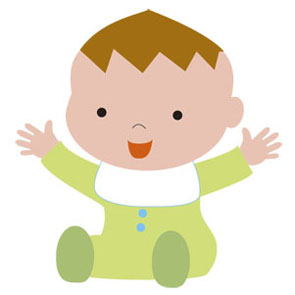 生い立ち記入日（　　　　　年　　月　　日）◆出生時・出産後・発達の状況等を記入しましょう。出産の状況●お産の時に下記のことがありましたか　（　はい　・　いいえ　）　帝王切開・吸引分娩・鉗子分娩・その他（　　　　　　　　　　　　　　　　　）出生時の状態●生まれた時に下記のことがありましたか　（　はい　・　いいえ　）　すぐ泣かない・保育器（　　日間）・酸素吸入（　　日間）・ひきつけ　重度黄疸（光線療法・交換輸血）・その他（　　　　　　　　　　 　　　　　　）出生時の状態●出生時について　在胎週数（　　週　　日）　出産医療機関（　　　　　　　　　　　　　　　　）　出生体重（　　　　　　ｇ）　身長（　　　　　　㎝）　頭囲（　　　　　　㎝）　聴力検査（正・異・未実施）　アプガースコア（　　　／　　　・　未記入）乳幼児期●成長について　首のすわり（　　歳　　か月）寝返り（　　歳　　か月）お座り（　　歳　　か月）はいはい（　　歳　　か月）つかまり立ち（　　歳　　か月）伝い歩き（　　歳　　か月）ひとり歩き（　　歳　　か月）あやすと笑う（　　歳　　か月）人見知り（　ある　　歳　　か月 ・ ない　）名前を呼ぶと振り向く（　ある　　歳　　か月 ・ ない　）指さしがあった（　はい　・　いいえ　）言葉がでた時期（　　歳　　か月）　どんな言葉でしたか（　　　　　　　　　）「わんわん 来た」などの二語文を話す（　　歳　　か月）乳幼児期●大きな病気をしましたか　（　はい　・　いいえ　）　病名（　　　　　　　　　　　　　　　　　　　　　）　時期（　　歳　　か月）乳幼児期●発達で気になったことはありましたか　（　はい　・　いいえ　）　例）名前を呼んでも視線が合いにくかった、「ママ」などいったん出ていた言葉がなくなったなど（　　　　　　　　　　　　　　　　　　　　　　　　　　　　　　　　　　　　）健診について●健診を受けた機関を記入しましょう。またその時に医師や保健師からの指導や心理相談員の発達検査等を受けた場合は、その内容を書きましょう。健診について1か月児健診（　受診　・　未受診　）受診機関（　　　 　　　　　　　　）内容（　　　　　　　　　　　　　　　　　　　　　　　　　　　　　　　　　）健診について4か月児健診（　受診　・　未受診　）受診機関（　　　　　 　　　　　　）内容（　　　　　　　　　　　　　　　　　　　　　　　　　　　　　　　　　）健診について乳児後期健診（　受診　・　未受診　）受診機関（　　　　 　　　　　　　）内容（　　　　　　　　　　　　　　　　　　　　　　　　　　　　　　　　　）健診について1歳6か月児健診（　受診　・　未受診　）受診機関（　　　　　　　 　　　　）内容（　　　　　　　　　　　　　　　　　　　　　　　　　　　　　　　　　）健診について2歳児歯科健診（　受診　・　未受診　）受診機関（　　　　　　　 　　　　）内容（　　　　　　　　　　　　　　　　　　　　　　　　　　　　　　　　　）健診について3歳6か月児健診（　受診　・　未受診　）受診機関（　　　　 　　　　　　　）内容（　　　　　　　　　　　　　　　　　　　　　　　　　　　　　　　　　）健診についてその他の健診等（　　　歳　　　か月の時に　　　　　　　　　　　　　　　　　　　　　　　　）（　　　歳　　　か月の時に　　　　　　　　　　　　　　　　　　　　　　　　）